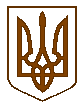 БУЧАНСЬКА     МІСЬКА      РАДАКИЇВСЬКОЇ ОБЛАСТІВ И К О Н А В Ч И  Й         К О М І Т Е ТР  І  Ш  Е  Н  Н  Я″ 13 ″_вересня_2016 року                                                                                    № 378Про підсумки організованого відпочинкута оздоровлення дітей  влітку 2016 року   	Заслухавши та обговоривши інформацію начальника служби у справах дітей та сім’ї, С.П.Архипенко, про підсумки організованого відпочинку та оздоровлення дітей влітку 2016 року, відповідно до Закону України «Про оздоровлення та відпочинок дітей», міської «Програми оздоровлення та відпочинку дітей  м. Буча на 2015-2016 роки», керуючись ст.32 Закону України «Про місцеве самоврядування в Україні»,  виконавчий комітет Бучанської міської радиВИРІШИВ:1. Інформацію начальника служби у справах дітей та сім’ї С.П.Архипенко про  
     підсумки організованого відпочинку та оздоровлення дітей влітку 2016 року, взяти 
      до відома. (Додаток 1).Контроль за виконанням даного рішення покласти на заступника міського голови з      соціально - гуманітарних питань, Матюшенко Л.А..Міський голова                                                                                    А.П. Федорук      Керуючий справами						        Г.В. СурайПогоджено:	        Заступник міського голови                                                                   Л.А. МатюшенкоЗавідувач юридичним відділом 			                               Т.О.ШаправськийПодання:Начальник служби у справах дітей та сім’ї                                          С.П. АрхипенкоДодаток 1до рішення № 378виконавчого комітетуБучанської міської радивід "13 "вересня 2016 р.Інформація про підсумки організованого відпочинкута оздоровлення дітей влітку 2016 року          Цього року оздоровча  кампанія розширила межі відпочинку та оздоровлення дітей м. Буча. За кошти місцевого бюджету 331 дитина міста змогла побувати у різних куточках України (порівнюючи з 2015 роком – 198 дітей). Це – Волинська, Закарпатська Миколаївська та Херсонська області. Для забезпечення організованого оздоровлення та відпочинку дітей Бучанською міською радою було виділено кошти,  у сумі 1 млн. 210 тис. грн. (2015 рік – 732,7 тис. грн.). Першочергово путівки надавалися дітям, що потребують соціальної уваги та підтримки: діти-сироти – 51 особа;                                                     діти-інваліди – 54 особи;                                                     діти загиблих учасників АТО – 5 осіб;                                                     діти учасників АТО – 59 осіб;                                                     діти з багатодітних сімей – 401 осіб;                                                     діти ВПО – 68 осіб.          У пришкільних таборах відпочило 500 дітей у період з 30.05.2016 р. по 16.06.2016 р. (130 тис. грн. – медикаменти, канцтовари, спортивні товари, розважальні програми, перевезення груп дітей на екскурсії).          За межами міста на оздоровленні та відпочинку перебувало:30 дітей – оздоровчий заклад «Морська хвиля» (с. Рибаківка, Миколаївська обл.);17 дітей – ДОТ «Світязь» (с. Пульмо, Шацький р-н, Волинська обл.);182 дитини – ДОК «Бригантина»  (м. Скадовськ, Херсонська обл.);36 дітей – ПЗОВ «Смерековий камінь» (с. Осій, Іршавський р-н, Закарпатська обл.);50 дітей – ТОВ «Спелеоцентр Солотвино» (смт Солотвино, Тячівський р-н, Закарпатська обл.);16 дітей – оздоровчий комплекс «Жемчужина» (м. Очаків, Миколаївська обл.).Станом на 12.09.2016 року оздоровлено 2364 дитини, що становить 83,1 % від загальної кількості дітей, віком від 7 до 17 років (2846 дітей).Усі  міські служби, дотичні до питання оздоровлення дітей, доклали усіх зусиль, щоб літня оздоровча кампанія пройшла  на належному рівні. Начальник служби                                                                              С.П. Архипенко